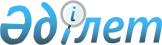 О внесении изменений и дополнений в решение Жанибекского районного маслихата от 25 декабря 2018 года №26-3 "О районном бюджете на 2019 - 2021 годы"
					
			Утративший силу
			
			
		
					Решение Жанибекского районного маслихата Западно-Казахстанской области от 6 июня 2019 года № 26-3. Зарегистрировано Департаментом юстиции Западно-Казахстанской области 12 июня 2019 года № 5717. Утратило силу решением Жанибекского районного маслихата Западно-Казахстанской области от 25 февраля 2020 года № 40-3
      Сноска. Утратило силу решением Жанибекского районного маслихата Западно-Казахстанской области от 25.02.2020 № 40-3 (вводится в действие со дня первого официального опубликования).
      В соответствии с Бюджетным кодексом Республики Казахстан от 4 декабря 2008 года, Законом Республики Казахстан "О местном государственном управлении и самоуправлении в Республике Казахстан" от 23 января 2001 года Жанибекский районный маслихат РЕШИЛ:
      1. Внести в решение Жанибекского районного маслихата от 25 декабря 2018 года №26-3 "О районном бюджете на 2019-2021 годы" (зарегистрированное в Реестре государственной регистрации нормативных правовых актов №5493, опубликованное 8 января 2019 года в Эталонном контрольном банке нормативных правовых актов Республики Казахстан) следующие изменения и дополнения:
      пункт 1 изложить в следующей редакции:
      "1. Утвердить районный бюджет на 2019–2021 годы согласно приложениям 1, 2 и 3 соответственно, в том числе на 2019 год в следующих объемах:
      1) доходы – 4 049 483 тысячи тенге:
      налоговые поступления – 275 679 тысяч тенге;
      неналоговые поступления – 14 700 тысяч тенге;
      поступления от продажи основного капитала – 1 900 тысяч тенге;
      поступления трансфертов – 3 757 204 тысячи тенге;
      2) затраты – 4 134 029 тысяч тенге;
      3) чистое бюджетное кредитование – 36 258 тысяч тенге:
      бюджетные кредиты – 64 388 тысяч тенге;
      погашение бюджетных кредитов – 28 130 тысяч тенге;
      4) сальдо по операциям с финансовыми активами – 0 тенге:
      приобретение финансовых активов – 0 тенге;
      поступления от продажи финансовых активов государства – 0 тенге;
      5) дефицит (профицит) бюджета – -120 804 тысячи тенге; 
      6) финансирование дефицита (использование профицита) бюджета – 120 804 тысячи тенге:
      поступление займов – 64 388 тысяч тенге;
      погашение займов – 28 130 тысяч тенге;
      используемые остатки бюджетных средств – 84 546 тысяч тенге.";
      в пункте 3:
      в подпункте 1):
      абзац первый изложить в следующей редакции:
      "1) учесть в районном бюджете на 2019 год поступление целевых трансфертов и кредитов из республиканского бюджета в общей сумме 1 057 013 тысяч тенге:";
      абзац третий изложить в следующей редакции:
      "на молодежную практику – 29 164 тысячи тенге;";
      абзац четвертый изложить в следующей редакции:
      "государственные гранты на реализацию новых бизнес идей – 10 605 тысяч тенге;";
      абзац седьмой изложить в следующей редакции:
      "на выплату государственной адресной социальной помощи – 277 562 тысячи тенге;";
      абзацы девятый, десятый, одиннадцатый, двенадцатый, тринадцатый, четырнадцатый исключить;
      абзац шестнадцатый изложить в следующей редакции:
      "на повышение заработной платы отдельных категорий гражданских служащих, работников организаций, содержащихся за счет средств государственного бюджета, работников казенных предприятий в связи с изменением размера минимальной заработной платы – 392 043 тысячи тенге;";
      дополнить абзацем восемнадцатым следующего содержания:
      "целевые текущие трансферты районным (городов областного значения) бюджетам на увеличение оплаты труда учителям и педагогов-психологов организаций начального, основного и общего среднего образования – 178 355 тысяч тенге;";
      дополнить абзацем девятнадцатым следующего содержания:
      "целевые текущие трансферты районным (городов областного значения) бюджетам на повышение заработной платы отдельных категорий административных государственных служащих – 15 789 тысяч тенге;";
      в подпункте 2):
      абзац первый изложить в следующей редакции:
      "2) учесть в районном бюджете на 2019 год поступление целевых трансфертов из областного бюджета в общей сумме 196 484 тысячи тенге:";
      абзац третий изложить в следующей редакции:
      "на молодежную практику – 3 030 тысяч тенге;";
      абзац пятый изложить в следующей редакции:
      "на приобретение учебников и учебно-методических комплексов – 70 900 тысяч тенге;";
      дополнить абзацем девятым следующего содержания:
      "целевые текущие трансферты районным (городов областного значения) бюджетам на реализацию мероприятий, направленных на развитие рынка труда в рамках Государственной программы развития продуктивной занятости и массового предпринимательства на 2017 – 2021 годы "Еңбек" – 2 525 тысяч тенге;";
      дополнить абзацем десятым следующего содержания:
      "на подписку портала "Виртуальная лаборатория" и для участия учителей в тренингах – 2 250 тысяч тенге.";
      приложение 1 к указанному решению изложить в новой редакции согласно приложению к настоящему решению.
      2. Руководителю аппарата Жанибекского районного маслихата (Н.Уалиева) обеспечить государственную регистрацию данного решения в органах юстиции, его официальное опубликование в Эталонном контрольном банке нормативных правовых актов Республики Казахстан.
      3. Настоящее решение вводится в действие с 1 января 2019 года. Районный бюджет на 2019 год
      (тысяч тенге)
					© 2012. РГП на ПХВ «Институт законодательства и правовой информации Республики Казахстан» Министерства юстиции Республики Казахстан
				Приложение
к решению Жанибекского 
районного маслихата
от 6 июня 2019 года № 26-3Приложение 1
к решению Жанибекского 
районного маслихата
от 25 декабря 2018 года №26-3
Категория
Категория
Категория
Категория
Категория
Сумма
Класс
Класс
Класс
Класс
Сумма
Подкласс
Подкласс
Подкласс
Сумма
Специфика
Специфика
Сумма
Наименование
Сумма
1
2
3
4
5
6
1) Доходы
 4 049 483
1
Налоговые поступления
275 679
01
Подоходный налог 
106 266
2
Индивидуальный подоходный налог 
106 266
03
Социальный налог
131 000
1
Социальный налог
131 000
04
Налоги на собственность
33 175
1
Налоги на имущество
20 800
3
Земельный налог
340
4
Налог на транспортные средства
9 955
5
Единый земельный налог
2 080
05
Внутренние налоги на товары работы и услуги
4 298
2
Акцизы
530
3
Поступление за использование природных и других ресурсов
2 538
4
Сборы за ведение предпринимательской и профессиональной деятельности
1 230
08
Обязательные платежи, взимаемые за совершение юридически значимых действий и (или) выдачу документов уполномоченными на то государственными органами или должностными лицами
940
1
Государственная пошлина
940
2
Неналоговые поступления
14 700
01
Доходы от государственной собственности
9 700
5
Доходы от аренды имущества, находящегося в государственной собственности
9 700
06
Прочие неналоговые поступления 
5 000
1
Прочие неналоговые поступления 
5 000
3
Поступления от продажи основного капитала
1 900
03
Продажа земли и нематериальных активов
1 900
1
Продажа земли 
1 900
4
Поступления трансфертов
3 757 204
02
Трансферты из вышестоящих органов государственного управления
3 757 204
2
Трансферты из областного бюджета
3 757 204
Функциональная группа
Функциональная группа
Функциональная группа
Функциональная группа
Функциональная группа
Сумма
Функциональная подгруппа
Функциональная подгруппа
Функциональная подгруппа
Функциональная подгруппа
Сумма
Администратор бюджетных программ
Администратор бюджетных программ
Администратор бюджетных программ
Сумма
Бюджетная программа
Бюджетная программа
Сумма
Наименование
Сумма
1
2
3
4
5
6
2) Затраты
 4 134 029
01
Государственные услуги общего характера
320 821
1
Представительные, исполнительные и другие органы, выполняющие общие функции государственного управления
261 750
112
Аппарат маслихата района (города областного значения)
22 280
001
Услуги по обеспечению деятельности маслихата района (города областного значения)
22 280
122
Аппарат акима района (города областного значения)
89 165
001
Услуги по обеспечению деятельности акима района (города областного значения)
72 144
003
Капитальные расходы государственного органа
17 021
123
Аппарат акима района в городе, города районного значения, поселка, села, сельского округа
150 305
001
Услуги по обеспечению деятельности акима района в городе, города районного значения, поселка, села, сельского округа
146 505
022
Капитальные расходы государственного органа
3 800
2
Финансовая деятельность
2 209
459
Отдел экономики и финансов района (города областного значения)
2 209
003
Проведение оценки имущества в целях налогообложения
900
010
Приватизация, управление коммунальным имуществом, постприватизационная деятельность и регулирование споров, связанных с этим
1 309
9
Прочие государственные услуги общего характера
56 862
454
Отдел предпринимательства и сельского хозяйства района (города областного значения)
16 413
001
Услуги по реализации государственной политики на местном уровне в области развития предпринимательства и сельского хозяйства
16 413
458
Отдел жилищно-коммунального хозяйства, пассажирского транспорта и автомобильных дорог района (города областного значения)
19 593
001
Услуги по реализации государственной политики на местном уровне в области жилищно-коммунального хозяйства, пассажирского транспорта и автомобильных дорог
19 593
459
Отдел экономики и финансов района (города областного значения)
20 856
001
Услуги по реализации государственной политики в области формирования и развития экономической политики, государственного планирования, исполнения бюджета и управления коммунальной собственностью района (города областного значения)
20 856
02
Оборона
14 208
1
Военные нужды
4 521
122
Аппарат акима района (города областного значения)
4 521
005
Мероприятия в рамках исполнения всеобщей воинской обязанности
4 521
2
Организация работы по чрезвычайным ситуациям
9 687
122
Аппарат акима района (города областного значения)
9 687
006
Предупреждение и ликвидация чрезвычайных ситуаций масштаба района (города областного значения)
6 087
007
Мероприятия по профилактике и тушению степных пожаров районного (городского) масштаба, а также пожаров в населенных пунктах, в которых не созданы органы государственной противопожарной службы
3 600
03
Общественный порядок, безопасность, правовая, судебная, уголовно-исполнительная деятельность
26 670
9
Прочие услуги в области общественного порядка и безопасности
26 670
458
Отдел жилищно-коммунального хозяйства, пассажирского транспорта и автомобильных дорог района (города областного значения)
26 670
021
Обеспечение безопасности дорожного движения в населенных пунктах
26 670
04
Образование
2 095 653
1
Дошкольное воспитание и обучение
140 604
464
Отдел образования района (города областного значения)
139 265
009
Обеспечение деятельности организаций дошкольного воспитания и обучения
139 265
466
Отдел архитектуры, градостроительства и строительства района (города областного значения)
1 339
037
Строительство и реконструкция объектов дошкольного воспитания и обучения
1 339
2
Начальное, основное среднее и общее среднее образование
1 835 443
457
Отдел культуры, развития языков, физической культуры и спорта района (города областного значения)
41 304
017
Дополнительное образование для детей и юношества по спорту
41 304
464
Отдел образования района (города областного значения)
1 790 339
003
Общеобразовательное обучение
1 701 273
006
Дополнительное образование для детей
89 066
466
Отдел архитектуры, градостроительства и строительства района (города областного значения)
3 800
021
Строительство и реконструкция объектов начального, основного среднего и общего среднего образования
3 800
9
Прочие услуги в области образования
119 606
464
Отдел образования района (города областного значения)
119 606
001
Услуги по реализации государственной политики на местном уровне в области образования 
10 094
005
Приобретение и доставка учебников, учебно-методических комплексов для государственных учреждений образования района (города областного значения)
92 948
007
Проведение школьных олимпиад, внешкольных мероприятий и конкурсов районного (городского) масштаба
1 500
015
Ежемесячные выплаты денежных средств опекунам (попечителям) на содержание ребенка-сироты (детей-сирот), и ребенка (детей), оставшегося без попечения родителей
2 589
067
Капитальные расходы подведомственных государственных учреждений и организаций
3 434
068
Обеспечение повышения компьютерной грамотности населения
2 041
113
Целевые текущие трансферты из местных бюджетов
7 000
06
Социальная помощь и социальное обеспечение
547 380
1
Социальное обеспечение
308 365
451
Отдел занятости и социальных программ района (города областного значения)
307 562
005
Государственная адресная социальная помощь
307 562
464
Отдел образования района (города областного значения)
803
030
Содержание ребенка (детей), переданного патронатным воспитателям
803
2
Социальная помощь
214 929
451
Отдел занятости и социальных программ района (города областного значения)
214 929
002
Программа занятости
102 365
006
Оказание жилищной помощи
6 544
007
Социальная помощь отдельным категориям нуждающихся граждан по решениям местных представительных органов
40 000
010
Материальное обеспечение детей-инвалидов, воспитывающихся и обучающихся на дому
455
014
Оказание социальной помощи нуждающимся гражданам на дому
24 037
017
Обеспечение нуждающихся инвалидов обязательными гигиеническими средствами и предоставление услуг специалистами жестового языка, индивидуальными помощниками в соответствии с индивидуальной программой реабилитации инвалида
15 654
023
Обеспечение деятельности центров занятости населения
25 874
9
Прочие услуги в области социальной помощи и социального обеспечения
24 086
451
Отдел занятости и социальных программ района (города областного значения)
24 086
001
Услуги по реализации государственной политики на местном уровне в области обеспечения занятости и реализации социальных программ для населения
20 217
011
Оплата услуг по зачислению, выплате и доставке пособий и других социальных выплат
1 300
050
Обеспечение прав и улучшение качества жизни инвалидов в Республике Казахстан
2 569
07
Жилищно-коммунальное хозяйство
54 029
1
Жилищное хозяйство
9 824
458
Отдел жилищно-коммунального хозяйства, пассажирского транспорта и автомобильных дорог района (города областного значения)
5 176
003
Организация сохранения государственного жилищного фонда
4 236
004
Обеспечение жильем отдельных категорий граждан
940
466
Отдел архитектуры, градостроительства и строительства района (города областного значения)
4 648
003
Проектирование и (или) строительство, реконструкция жилья коммунального жилищного фонда
2 648
004
Проектирование, развитие и (или) обустройство инженерно-коммуникационной инфраструктуры
2 000
2
Коммунальное хозяйство
32 598
123
Аппарат акима района в городе, города районного значения, поселка, села, сельского округа
6 500
014
Организация водоснабжения населенных пунктов
6 500
458
Отдел жилищно-коммунального хозяйства, пассажирского транспорта и автомобильных дорог района (города областного значения)
98
048
Развитие благоустройства городов и населенных пунктов
98
466
Отдел архитектуры, градостроительства и строительства района (города областного значения)
26 000
005
Развитие коммунального хозяйства
20 000
006
Развитие системы водоснабжения и водоотведения
5 990
058
Развитие системы водоснабжения и водоотведения в сельских населенных пунктах
10
3
Благоустройство населенных пунктов
11 607
123
Аппарат акима района в городе, города районного значения, поселка, села, сельского округа
4 583
008
Освещение улиц населенных пунктов
4 583
458
Отдел жилищно-коммунального хозяйства, пассажирского транспорта и автомобильных дорог района (города областного значения)
7 024
018
Благоустройство и озеленение населенных пунктов
7 024
08
Культура, спорт, туризм и информационное пространство
277 445
1
Деятельность в области культуры
137 230
457
Отдел культуры, развития языков, физической культуры и спорта района (города областного значения)
137 230
003
Поддержка культурно-досуговой работы
137 230
2
Спорт
7 671
457
Отдел культуры, развития языков, физической культуры и спорта района (города областного значения)
7 671
009
Проведение спортивных соревнований на районном (города областного значения) уровне
2 733
010
Подготовка и участие членов сборных команд района (города областного значения) по различным видам спорта на областных спортивных соревнованиях
4 938
3
Информационное пространство
86 237
456
Отдел внутренней политики района (города областного значения)
12 901
002
Услуги по проведению государственной информационной политики
12 901
457
Отдел культуры, развития языков, физической культуры и спорта района (города областного значения)
73 336
006
Функционирование районных (городских) библиотек
72 936
007
Развитие государственного языка и других языков народа Казахстана
400
9
Прочие услуги по организации культуры, спорта, туризма и информационного пространства
46 307
456
Отдел внутренней политики района (города областного значения)
32 606
001
Услуги по реализации государственной политики на местном уровне в области информации, укрепления государственности и формирования социального оптимизма граждан
13 020
003
Реализация мероприятий в сфере молодежной политики
19 586
457
Отдел культуры, развития языков, физической культуры и спорта района (города областного значения)
13 701
001
Услуги по реализации государственной политики на местном уровне в области культуры, развития языков, физической культуры и спорта 
13 701
10
Сельское, водное, лесное, рыбное хозяйство, особо охраняемые природные территории, охрана окружающей среды и животного мира, земельные отношения
120 934
1
Сельское хозяйство
87 828
466
Отдел архитектуры, градостроительства и строительства района (города областного значения)
1 000
010
Развитие объектов сельского хозяйства
1 000
473
Отдел ветеринарии района (города областного значения)
86 828
001
Услуги по реализации государственной политики на местном уровне в сфере ветеринарии
14 043
006
Организация санитарного убоя больных животных
2 500
007
Организация отлова и уничтожения бродячих собак и кошек
1 000
010
Проведение мероприятий по идентификации сельскохозяйственных животных
1 000
011
Проведение противоэпизоотических мероприятий
58 635
047
Возмещение владельцам стоимости обезвреженных (обеззараженных) и переработанных без изъятия животных, продукции и сырья животного происхождения, представляющих опасность для здоровья животных и человека
9 650
6
Земельные отношения
12 330
463
Отдел земельных отношений района (города областного значения)
12 330
001
Услуги по реализации государственной политики в области регулирования земельных отношений на территории района (города областного значения)
12 330
9
Прочие услуги в области сельского, водного, лесного, рыбного хозяйства, охраны окружающей среды и земельных отношений
20 776
459
Отдел экономики и финансов района (города областного значения)
20 776
099
Реализация мер по оказанию социальной поддержки специалистов
20 776
11
Промышленность, архитектурная, градостроительная и строительная деятельность
28 038
2
Архитектурная, градостроительная и строительная деятельность
28 038
466
Отдел архитектуры, градостроительства и строительства района (города областного значения)
28 038
001
Услуги по реализации государственной политики в области строительства, улучшения архитектурного облика городов, районов и населенных пунктов области и обеспечению рационального и эффективного градостроительного освоения территории района (города областного значения)
17 238
013
Разработка схем градостроительного развития территории района, генеральных планов городов районного (областного) значения, поселков и иных сельских населенных пунктов
9 000
015
Капитальные расходы государственного органа 
1 800
12
Транспорт и коммуникации
247 627
1
Автомобильный транспорт
234 967
123
Аппарат акима района в городе, города районного значения, поселка, села, сельского округа
1 350
013
Обеспечение функционирования автомобильных дорог в городах районного значения, поселках, селах, сельских округах
1 350
458
Отдел жилищно-коммунального хозяйства, пассажирского транспорта и автомобильных дорог района (города областного значения)
233 617
022
Развитие транспортной инфраструктуры
37 529
023
Обеспечение функционирования автомобильных дорог
43 192
045
Капитальный и средний ремонт автомобильных дорог районного значения и улиц населенных пунктов
5 910
051
Реализация приоритетных проектов транспортной инфраструктуры
146 986
9
Прочие услуги в сфере транспорта и коммуникаций
12 660
458
Отдел жилищно-коммунального хозяйства, пассажирского транспорта и автомобильных дорог района (города областного значения)
12 660
037
Субсидирование пассажирских перевозок по социально-значимым городским (сельским), пригородным и внутрирайонным сообщениям
12 660
13
Прочие
84 103
9
Прочие
84 103
459
Отдел экономики и финансов района (города областного значения)
49 731
012
Резерв местного исполнительного органа района (города областного значения) 
7 037
026
Целевые текущие трансферты бюджетам города районного значения, села, поселка, сельского округа на повышение заработной платы отдельных категорий гражданских служащих, работников организаций, содержащихся за счет средств государственного бюджета, работников казенных предприятий
41 054
066
Целевые текущие трансферты бюджетам города районного значения, села, поселка, сельского округа на повышение заработной платы отдельных категорий административных государственных служащих
1 640
464
Отдел образования района (города областного значения)
34 372
041
Реализация мер по содействию экономическому развитию регионов в рамках Программы развития регионов до 2020 года
34 372
15
Трансферты
317 121
1
Трансферты
317 121
459
Отдел экономики и финансов района (города областного значения)
317 121
006
Возврат неиспользованных (недоиспользованных) целевых трансфертов
21
024
Целевые текущие трансферты из нижестоящего бюджета на компенсацию потерь вышестоящего бюджета в связи с изменением законодательства
128 597
038
Субвенции
179 903
051
Трансферты органам местного самоуправления
8 600
3) Чистое бюджетное кредитование
36 258
Бюджетные кредиты
64 388
10
Сельское, водное, лесное, рыбное хозяйство, особо охраняемые природные территории, охрана окружающей среды и животного мира, земельные отношения
64 388
9
Прочие услуги в области сельского, водного, лесного, рыбного хозяйства, охраны окружающей среды и земельных отношений
64 388
459
Отдел экономики и финансов района (города областного значения)
64 388
018
Бюджетные кредиты для реализации мер социальной поддержки специалистов
64 388
Категория
Категория
Категория
Категория
Категория
Сумма
Класс
Класс
Класс
Класс
Сумма
Подкласс
Подкласс
Подкласс
Сумма
Специфика
Специфика
Сумма
Наименование
Сумма
1
2
3
4
5
6
Погашение бюджетных кредитов 
 28 130
5
Погашение бюджетных кредитов
28 130
01
Погашение бюджетных кредитов
28 130
1
Погашение бюджетных кредитов, выданных из государственного бюджета
28 130
Функциональная группа
Функциональная группа
Функциональная группа
Функциональная группа
Функциональная группа
Сумма
Функциональная подгруппа
Функциональная подгруппа
Функциональная подгруппа
Функциональная подгруппа
Сумма
Администратор бюджетных программ
Администратор бюджетных программ
Администратор бюджетных программ
Сумма
Бюджетная программа
Бюджетная программа
Сумма
Наименование
Сумма
1
2
3
4
5
6
4) Сальдо по операциям с финансовыми активами
0
Приобретение финансовых активов
0
Поступления от продажи финансовых активов государства
0
5) Дефицит (профицит) бюджета 
 - 120 804
6) Финансирование дефицита бюджета (использование профицита)
120 804
Категория
Категория
Категория
Категория
Категория
Сумма
Класс
Класс
Класс
Класс
Сумма
Подкласс
Подкласс
Подкласс
Сумма
Специфика
Специфика
Сумма
Наименование
Сумма
1
2
3
4
5
6
Поступление займов
 64 388
7
Поступление займов
64 388
01
Внутренние государственные займы
64 388
2
Договора займа
64 388
Функциональная группа
Функциональная группа
Функциональная группа
Функциональная группа
Функциональная группа
Сумма
Функциональная подгруппа
Функциональная подгруппа
Функциональная подгруппа
Функциональная подгруппа
Сумма
Администратор бюджетных программ
Администратор бюджетных программ
Администратор бюджетных программ
Сумма
Бюджетная программа
Бюджетная программа
Сумма
Наименование
Сумма
1
2
3
4
5
6
Погашение займов
 28 130
16
Погашение займов
28 130
1
Погашение займов
28 130
459
Отдел экономики и финансов района (города областного значения)
28 130
005
Погашение долга местного исполнительного органа перед вышестоящим органом
28 130
Категория
Категория
Категория
Категория
Категория
Сумма
Класс
Класс
Класс
Класс
Сумма
Подкласс
Подкласс
Подкласс
Сумма
Специфика
Специфика
Сумма
Наименование
Сумма
1
2
3
4
5
6
Используемые остатки бюджетных средств
 84 546